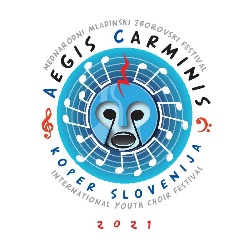 APPLICATION FORMCOMPLETE IN CAPITAL LETTERSCHOIRCHOIRCHOIRCHOIRCHOIRCHOIRName of the choir Name of the choir Name of the choir Name of the choir Name of the choir CategoryStreet, numberStreet, numberCity, numberCity, numberCity, numberStateE-mail addressE-mail addressTelephone number (mobile)Telephone number (mobile)Telephone number (mobile)Fax number (optional)CONTACT PERSONCONTACT PERSONCONTACT PERSONCONTACT PERSONCONTACT PERSONCONTACT PERSONName and surnameName and surnameE-mail addressE-mail addressE-mail addressTelephone number (mobile)REPERTOAR FORMREPERTOAR FORMREPERTOAR FORMREPERTOAR FORMREPERTOAR FORMREPERTOAR FORMThe name of the composerComposer's surnameComposer's surnameComposer's surnameComposer's surnameYear of birth and deathThe title of the compositionThe title of the compositionThe title of the compositionAuthor of the text  Author of the text  Author of the text  Composed (or published) in yearPublisherPublisherPublisherPublisherDurationIF MADE AS VIRTUAL CHOIRIF MADE AS VIRTUAL CHOIRIF MADE AS VIRTUAL CHOIRIF MADE AS VIRTUAL CHOIRIF MADE AS VIRTUAL CHOIRIF MADE AS VIRTUAL CHOIRVideo concept by Video editing byVideo editing byVideo editing byVideo editing by Date of video productionMaterials which must be included to the application:Materials which must be included to the application:Materials which must be included to the application:Materials which must be included to the application:Materials which must be included to the application:Materials which must be included to the application:Short biography (approx. 500- 700 characters)A photo (in good resolution)Short biography (approx. 500- 700 characters)A photo (in good resolution)Short biography (approx. 500- 700 characters)A photo (in good resolution)Short biography (approx. 500- 700 characters)A photo (in good resolution)Short biography (approx. 500- 700 characters)A photo (in good resolution)Short biography (approx. 500- 700 characters)A photo (in good resolution)Send all materials to info@aegiscarminis.siThank you in advance.Send all materials to info@aegiscarminis.siThank you in advance.Send all materials to info@aegiscarminis.siThank you in advance.Send all materials to info@aegiscarminis.siThank you in advance.Send all materials to info@aegiscarminis.siThank you in advance.Send all materials to info@aegiscarminis.siThank you in advance.By signing, we authorize the use of the recording and its playing at the festival concert SLOVENIAN MUSIC FROM NEAR AND FAR. The choir receives no fee for use of recording.By signing, we authorize the use of the recording and its playing at the festival concert SLOVENIAN MUSIC FROM NEAR AND FAR. The choir receives no fee for use of recording.By signing, we authorize the use of the recording and its playing at the festival concert SLOVENIAN MUSIC FROM NEAR AND FAR. The choir receives no fee for use of recording.By signing, we authorize the use of the recording and its playing at the festival concert SLOVENIAN MUSIC FROM NEAR AND FAR. The choir receives no fee for use of recording.By signing, we authorize the use of the recording and its playing at the festival concert SLOVENIAN MUSIC FROM NEAR AND FAR. The choir receives no fee for use of recording.By signing, we authorize the use of the recording and its playing at the festival concert SLOVENIAN MUSIC FROM NEAR AND FAR. The choir receives no fee for use of recording.Place and date:  Place and date:  Place and date:  Place and date:  Signature:Signature: